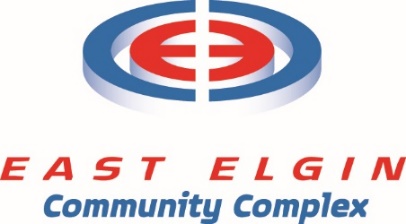 Additional Provisions: Force Majeure ProvisionIn this section, an “Event of Force Majeure” means an event beyond the control of the Town of Aylmer or the East Elgin Community Complex (“Aylmer”) which prevents Aylmer from complying with its obligations under any Agreement relating to Return to Hockey or relating to any other  use of the East Elgin Community Complex (the “Agreement”). An Event of Force Majeure includes, but is not limited to, the COVID-19 pandemic. For greater clarity, the parties hereto agree and acknowledge that (1) Aylmer shall have the sole discretion to determine whether an Event of Force Majeure has arisen, and (2) that such a determination may be made by Aylmer notwithstanding federal, provincial or municipal directives or orders to the contrary. Should Aylmer determine that an Event of Force Majeure has occurred, Aylmer shall not be considered to be in breach of the Agreement to the extent the performance of Aylmer’s obligations is prevented or inhibited by the Event of Force Majeure. In such a case, Aylmer shall give written notice to the other party hereto of an Event of Force Majeure upon same being reasonably foreseeable, or being known, to Aylmer.If and to the extent that Aylmer is prevented from performance of its obligations pursuant to the Agreement by an Event Of Force Majeure, Aylmer shall be relieved of its obligations thereunder and may, but need not, elect to offer the other party hereto an alternative accommodation arrangement or date if Aylmer deems same reasonable and safe. In the event Aylmer does not elect to offer the other party hereto an alternative accommodation arrangement or date, Aylmer may forthwith cancel the Agreement upon written notice to the other party hereto and, in such a case, the Agreement shall be at an end and neither party shall have any liability or obligation to the other party. The parties acknowledge and agree that in the event of conflict between the terms and provisions of this section and any other section contained in the Agreement, the terms and provisions of this section shall govern and apply.  Covenant to Comply ClauseThe undersigned covenants with Aylmer that the undersigned, its employees, contractors, agents, invitees and any other persons attending the undersigned’s event or the undersigned’s premises will strictly observe and comply with all applicable federal, provincial, municipal and public health orders, policies, and directives relating to the COVID-19 pandemic including, without limitation, all prevailing and prescribed indoor and outdoor gathering limits, social and/ or physical distancing limits, face covering requirements or recommendations, the safety guidelines noted above and any other applicable policies, directives and orders (the “Policies, Orders and Directives”).  The undersigned confirms that the prevailing Policies, Orders and Directives may be subject to change. As such, the undersigned covenants with Aylmer that the undersigned shall remain fully apprised of, and any event or shall be run in full compliance with the prevailing Policies, Orders and Directives as may be in force at the date and time of the event. In the event the undersigned, or an attendee of the undersigned’s event, does not comply with the foregoing obligations, Aylmer may, at its discretion, immediately exercise its termination rights relating to the Agreement.Termination Clause for Non-ComplianceIn the event Aylmer determines, in Aylmer’s sole discretion, that the undersigned, its employees, contractors, agents, invitees and any other persons attending the undersigned’s event has not complied with the prevailing Policies, Orders and Directives as of the date of the event, Aylmer may forthwith terminate the event by providing the undersigned with written notice of termination and such termination shall be effective forthwith.  If this occurs, the undersigned will forfeit all deposit, fees and any other funds payable to Aylmer under the Agreement, and Aylmer shall have no further liability towards or obligation to accommodate the undersigned.  For greater clarity, the foregoing termination right of Aylmer shall be in addition to, and not in place of, such other penalties and fines as may be levied by other governmental officials and entities (e.g. provincial offences). It is explicitly agreed by the parties hereto that Aylmer’s termination right hereunder may be exercised by Aylmer without advance written notice to the undersigned, and while the undersigned’s event is being held. In the event of conflict between the terms and provisions of this section and any other section contained in the Agreement, the terms and provisions of this section shall govern and apply.  Initials:      	